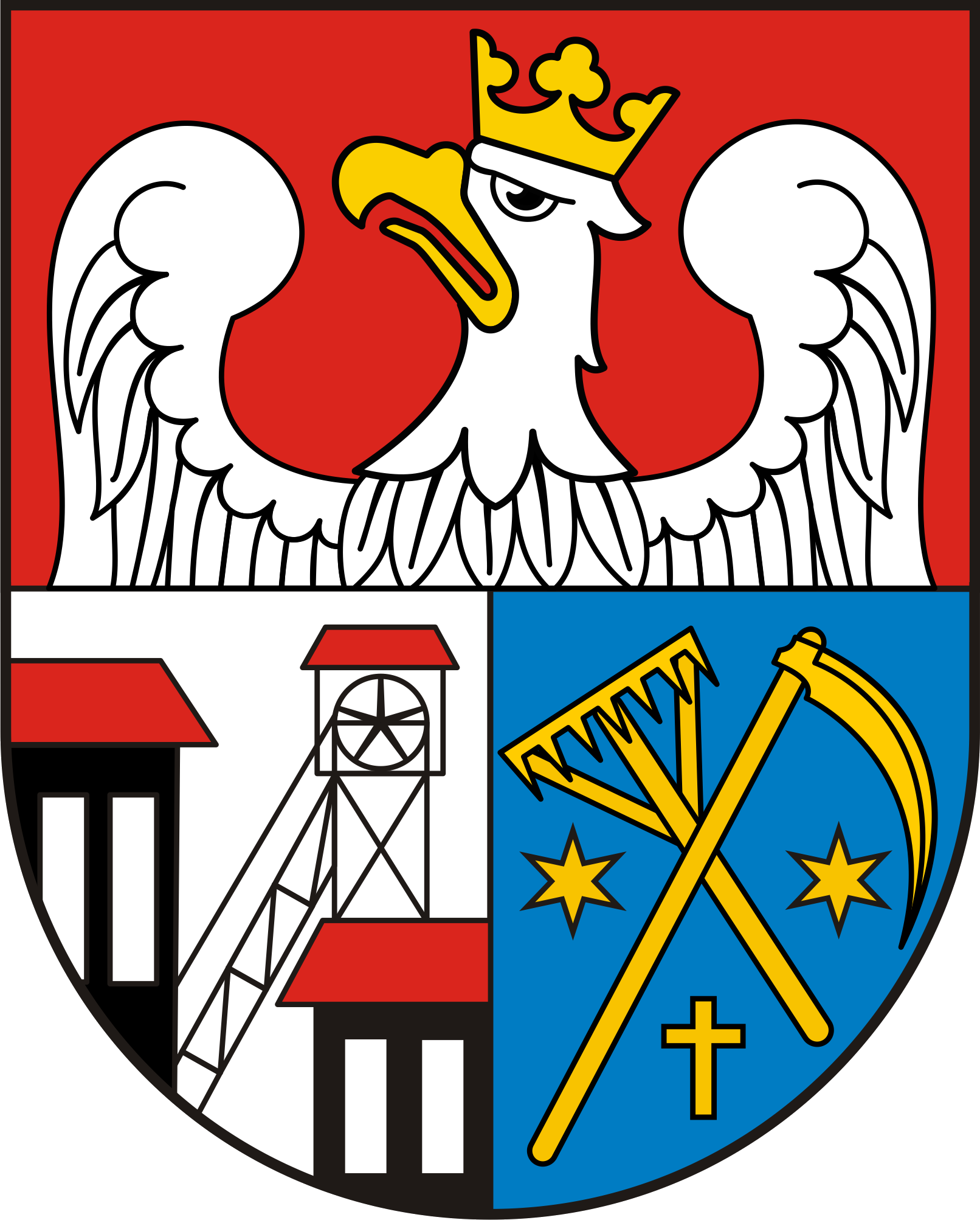 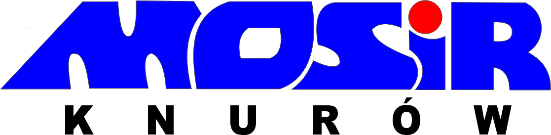 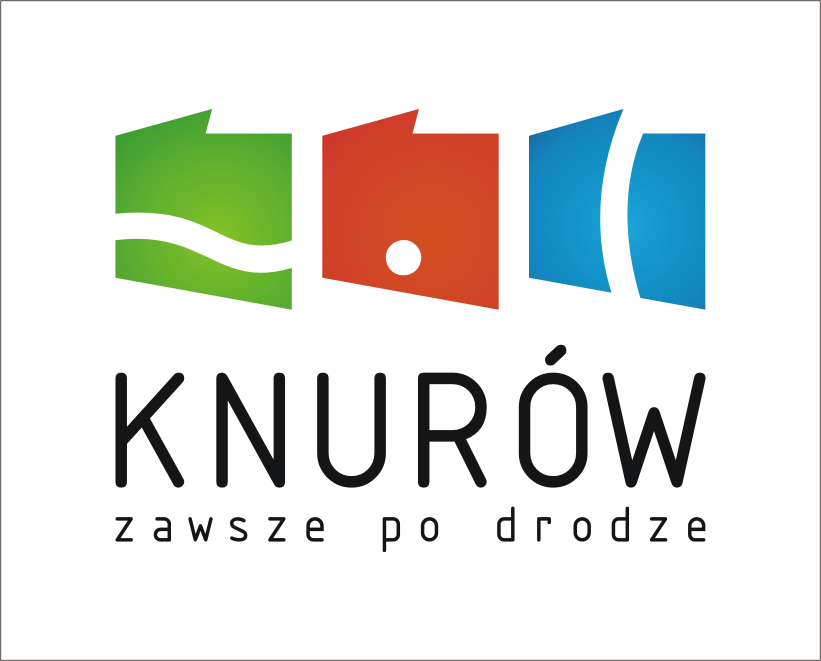 REGULAMIN TURNIEJU SIATKÓWKI PLAŻOWEJ 19.08.2023 r. KnurówPostanowienia ogólne Organizatorem turnieju jest Gmina Knurów - Miejski Ośrodek Sportu i Rekreacji w Knurowie. Celem przeprowadzenia zawodów jest promocja Gminy Knurów oraz propagowanie aktywnej formy spędzenia wolnego czasu.Turniej zostanie przeprowadzony w dniu 19.08.2023 r. w godzinach 10:00 oraz 13:00.Miejscem zawodów jest boisko znajdujące się na terenie Kąpieliska Leśne Zacisze, ul. Niepodległości 109 44-190 Knurów.Zasady uczestnictwa W turnieju dla młodzieży może wziąć udział osoba, która nie ukończyła 18. roku życia i przedstawi zgodę, będącą załącznikiem nr 1 do Regulaminu. W turnieju dla dorosłych może wziąć udział osoba, która ukończyła 18. rok życia. Każdy z uczestników opłaca wpisowe do turnieju w kwocie: 5 zł dla dzieci i młodzieży oraz 10 złotych dla osób dorosłych. Przystąpienie do rozgrywek jest równoznaczne z akceptacją regulaminu. Organizator może nie dopuścić do turnieju uczestników, którzy nie spełniają wyższej wymienionych kryteriów. Organizator nie zapewnia ubezpieczenia dla uczestników. Ze względów organizacyjnych max. ilość drużyn biorących udział w każdym z turniejów ograniczona jest do 12. Harmonogram turnieju 10:00 turniej dla młodzieży w kategoriach: chłopcy i dziewczęta13:00 turniej dla dorosłych  w kategoriach: kobiety i mężczyźniHarmonogram turnieju oraz ostateczny przebieg uzależniony jest od liczby par, które zgłoszą chęć uczestnictwa. Przepisy gryW trakcie turnieju obowiązywać będą przepisy gry w siatkówkę plażową. Nagrody Każdy z uczestników którzy zajmą miejsca 1-3 otrzyma statuetkę oraz nagrodę rzeczową. Świadczenia dla uczestników Organizator zapewnia piłki do rozgrywania spotkań, obsługę sędziowską oraz wodę dla każdego  z uczestników. Inne We wszelkich sprawach nie omówionych w niniejszym regulaminie decyzję podejmuje Organizator. Harmonogram turnieju może ulec zmianie w zależności od liczby zgłoszonych par.Ochrona danych osobowychAdministratorem Pani/Pana danych osobowych jest Miejski Ośrodek Sportu i Rekreacji
w Knurowie, ul. Górnicza 2, 44-193 Knurów;Kontakt z Inspektorem ochrony danych w Miejskim Ośrodku Sportu i Rekreacji w Knurowie możliwy jest pod adresem e-mail:iod24@agileo.it;Dane osobowe przetwarzane są w celu organizacji rozgrywek zgodnie z art. 6 ust. 1 lit. a i b
ogólnego rozporządzenia o ochronie danych;Odbiorcami danych będą osoby upoważnione przez administratora, podmioty przetwarzające,
z którymi zawarliśmy odpowiednie umowy powierzenia oraz podmioty, którym udostępniane
są dane wynikające z przepisu prawa;Dane osobowe, przekazane w formie listy zawodników będą przechowywane przez okres 5 lat.
Zdjęcia z wydarzeń oraz informacje o zwycięstwach będą przechowywane na stronie
internetowej www.mosirknurow.pl przez okres 10 lat.Uczestnik posiada prawo do żądania dostępu do treści swoich danych oraz prawo ich
sprostowania, usunięcia, ograniczenia przetwarzania, prawo do przenoszenia danych, prawo
wniesienia sprzeciwu, prawo do cofnięcia zgody w dowolnym momencie bez wpływu na
zgodność z prawem przetwarzania (jeżeli przetwarzanie odbywa się na podstawie zgody),
którego dokonano na podstawie zgody przed jej cofnięciem;Uczestnik ma prawo wniesienia skargi do organu nadzorczego, gdy uzna Pani/Pan, iż przetwarzanie danych osobowych Pani/Pana dotyczących narusza przepisy ogólnego
rozporządzenia o ochronie danych osobowych z dnia 27 kwietnia 2016 r.;Podanie przez Uczestnika danych osobowych jest dobrowolne, jednakże warunkiem
uczestnictwa w rozgrywkach. Uczestnik zobowiązany jest do ich podania, a konsekwencją
niepodania danych osobowych brak możliwości udziału w rozgrywkach.ZAŁĄCZNIK NR 1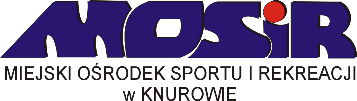                                               OŚWIADCZENIEWyrażam zgodę na udział mojego dziecka ................................................. w turnieju siatkówki plażowej organizowanym przez Miejski Ośrodek Sportu i Rekreacji w Knurowie.Oświadczam, że biorę pełną odpowiedzialność za stan zdrowia mojego dziecka………………………………………………..,  który pozwala mu na uczestnictwo w Turnieju. Przyjmuję jednocześnie do wiadomości, że Organizator rozgrywek nie ponosi odpowiedzialności za utratę życia lub zdrowia zawodników uczestniczących w rozgrywkach. 2.  Oświadczam, że zapoznałem się z Regulaminem Turnieju siatkówki plażowej.        3.  Niniejsze oświadczenie jest ważne na czas trwania turnieju, tj. w dniu  19.08.2023 r.   Miejscowość, data                                                                                                                           podpis rodzica (opiekuna)                                                                                 OŚWIADCZENIEWyrażam zgodę na udział mojego dziecka ................................................. w turnieju siatkówki plażowej organizowanym przez Miejski Ośrodek Sportu i Rekreacji w Knurowie.Oświadczam, że biorę pełną odpowiedzialność za stan zdrowia mojego dziecka………………………………………………..,  który pozwala mu na uczestnictwo w Turnieju. Przyjmuję jednocześnie do wiadomości, że Organizator rozgrywek nie ponosi odpowiedzialności za utratę życia lub zdrowia zawodników uczestniczących w rozgrywkach. 2.  Oświadczam, że zapoznałem się z Regulaminem Turnieju siatkówki plażowej.        3.  Niniejsze oświadczenie jest ważne na czas trwania turnieju, tj. w dniu  19.08.2023 r.                                              OŚWIADCZENIEWyrażam zgodę na udział mojego dziecka ................................................. w turnieju siatkówki plażowej organizowanym przez Miejski Ośrodek Sportu i Rekreacji w Knurowie.Oświadczam, że biorę pełną odpowiedzialność za stan zdrowia mojego dziecka………………………………………………..,  który pozwala mu na uczestnictwo w Turnieju. Przyjmuję jednocześnie do wiadomości, że Organizator rozgrywek nie ponosi odpowiedzialności za utratę życia lub zdrowia zawodników uczestniczących w rozgrywkach. 2.  Oświadczam, że zapoznałem się z Regulaminem Turnieju siatkówki plażowej.        3.  Niniejsze oświadczenie jest ważne na czas trwania turnieju, tj. w dniu  19.08.2023 r.     Miejscowość, data                                                                                                                           podpis rodzica (opiekuna)ZAŁĄCZNIK NR 2							                                                           Knurów, dn. …………………………………………………..                   imię, nazwisko…………………………………………………………..                          adresOświadczenieOświadczam, że biorę pełną odpowiedzialność za swój stan zdrowia, który pozwala mi na uczestniczenie w Turnieju. Oświadczam jednocześnie, że w zajęciach tych uczestniczę na własne ryzyko.Oświadczam, że zapoznałem się z Regulaminem Turnieju siatkówki plażowej.Niniejsze oświadczenie jest ważne na czas trwania Turnieju, tj. w dniu 19.08.202 r.                                    …………………………..                                                     czytelny podpis zawodnika								                                          Knurów, dn. …………………………………………………..                   imię, nazwisko…………………………………………………………..                          adresOświadczenieOświadczam, że biorę pełną odpowiedzialność za swój stan zdrowia, który pozwala mi na uczestniczenie w Turnieju. Oświadczam jednocześnie, że w zajęciach tych uczestniczę na własne ryzyko.Oświadczam, że zapoznałem się z Regulaminem Turnieju siatkówki plażowej.Niniejsze oświadczenie jest ważne na czas trwania Turnieju, tj. w dniu 19.08.2022 r.                                  …………………………..                                                  czytelny podpis zawodnika